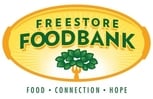 FREESTORE FOODBANKPartnerships and ProgramsPush Produce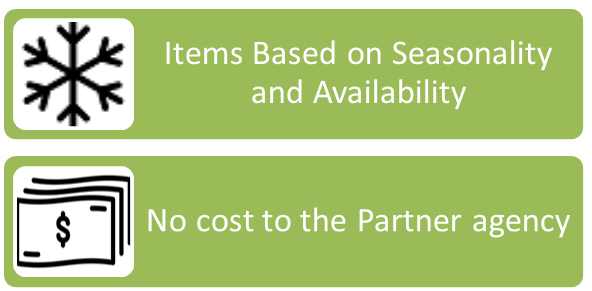 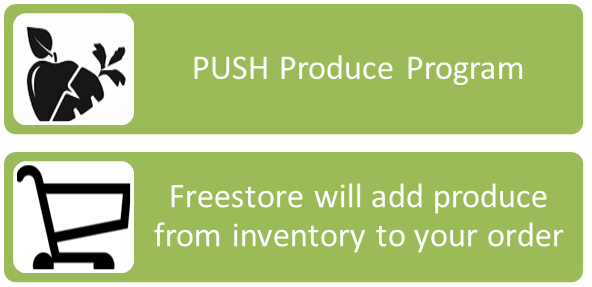 